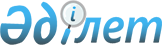 Об информационных проектах, направленных на стимулирование спроса на моторные транспортные средства с электрическими двигателямиРекомендация Коллегии Евразийской экономической комиссии от 27 декабря 2016 года № 36

      Коллегия Евразийской экономической комиссии в соответствии с абзацем вторым подпункта 2 пункта 2 Протокола о промышленном сотрудничестве (приложение № 27 к Договору о Евразийском экономическом союзе от 29 мая 2014 года),



      на основании пункта 7 плана мероприятий по обеспечению стимулирования производства и использования моторных транспортных средств с электрическими двигателями в государствах – членах Евразийского экономического союза на 2015 – 2017 годы, утвержденного распоряжением Евразийского межправительственного совета от 29 мая 2015 г. № 10,



      в целях стимулирования использования моторных транспортных средств с электрическими двигателями в государствах – членах Евразийского экономического союза (далее – государства-члены)



      рекомендует государствам-членам с даты опубликования настоящей Рекомендации на официальном сайте Евразийского экономического союза в части, соответствующей национальным приоритетам развития отрасли:

      а) сформировать, разместить и актуализировать на официальных сайтах уполномоченных органов государств-членов 

в информационно-телекоммуникационной сети «Интернет» информацию:

      о производителях моторных транспортных средств с электрическими двигателями и производимых ими моделях таких транспортных средств;

      об инвестиционных проектах, направленных на расширение производства моторных транспортных средств с электрическими двигателями;

      о преимуществах использования моторных транспортных средств с электрическими двигателями;

      б) обеспечить участие представителей уполномоченных органов государств-членов в тематических семинарах для потенциальных потребителей моторных транспортных средств с электрическими двигателями;

      в) организовывать и проводить региональные и международные выставки моторных транспортных средств с электрическими двигателями с участием потенциальных потребителей таких транспортных средств.      Председатель Коллегии

      Евразийской экономической комиссии         Т. Саркисян
					© 2012. РГП на ПХВ «Институт законодательства и правовой информации Республики Казахстан» Министерства юстиции Республики Казахстан
				